SoundClick on the image below to go to the GCSEPod video for this topic (you will need to login).Watch the video and respond to the questions below.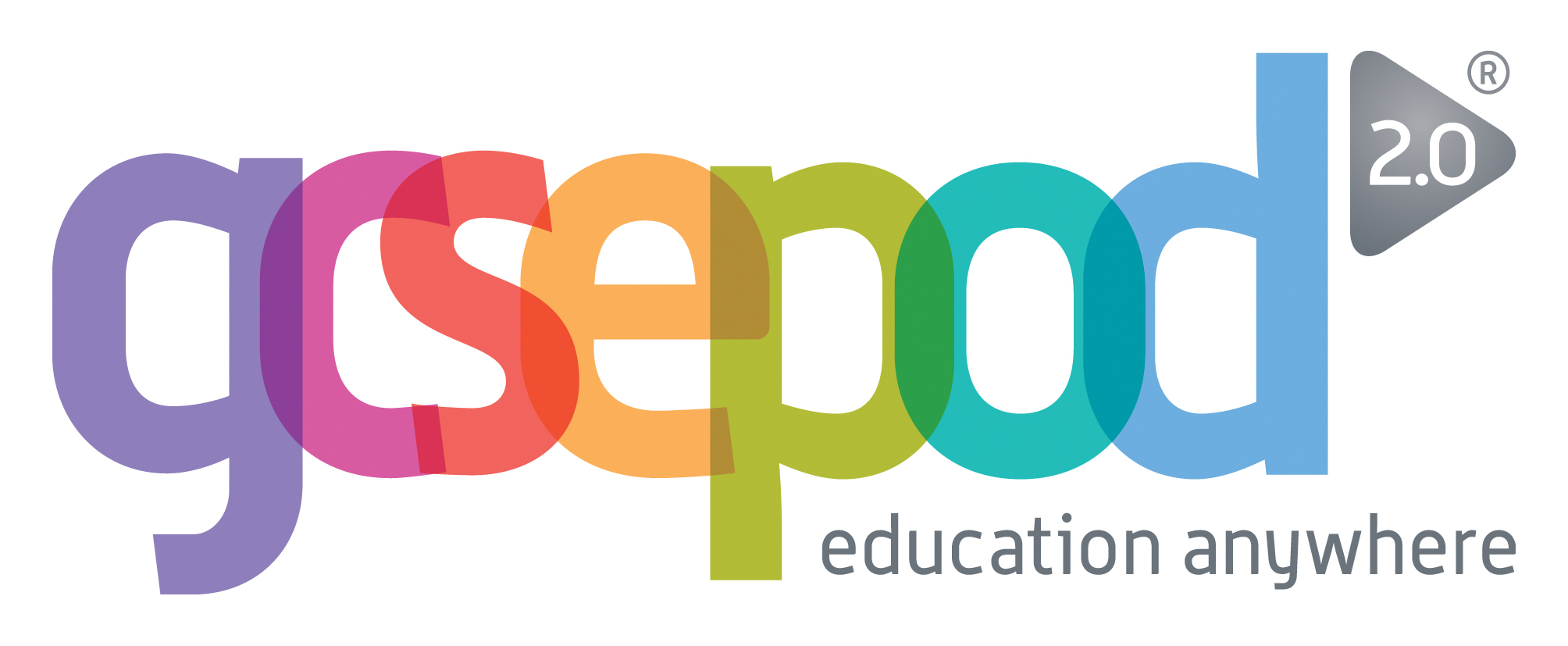  512Core QuestionThe table below shows four stages in converting sound into a digital form. Show the correct order for the stages by labelling them with the numbers 1 – 4 (1 being the first stage).Challenge QuestionsThe following are factors that affect the quality of a digital audio file:Sample rateBit depthBit rateConstruct an animation/cartoon to explain what they mean.DATA REPRESENTATION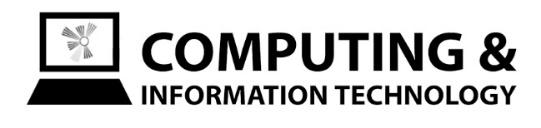 StageOrder 1-4Binary representation of level storedMicrophone picks up sounds wavesValue read at specific point and rounded to a levelConverted to an electrical analogue signal